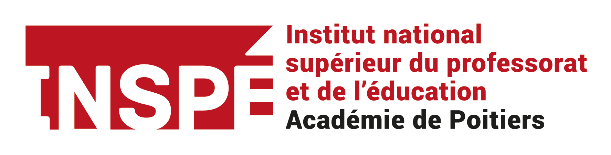 Les outils de positionnement(fonctionnaire stagiaire)Année universitaire 2021 - 2022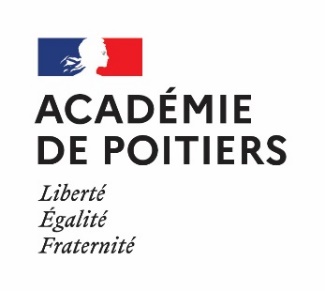 Les bilans d’étape du tuteur serviront de point d’appui lors des échanges de retour d’expérience entre l’étudiant et le référent INSPÉ. Ils permettront à l’étudiant d’étayer sa réflexion sur sa pratique professionnelle, d’alimenter son e-portfolio et seront pris en compte dans l’évaluation de son niveau professionnel.Annexe : Référentiel de compétencesCompétences communes à tous les personnels d’éducation : CC1, 2, 3… Compétences communes à tous les professeurs : P1, 2, 3…Dates et procédure de transmission des bilans : voir rubrique page 43.Nom du tuteur :Date et signature : COMPÉTENCESNIVEAU EXIGIBLE EN FIN D’ANNEE DE STAGESTERNON OBSERVÉAPPRECIATIONS, COMMENTAIRES DES COMPÉTENCES OBSERVÉESAPPRECIATIONS, COMMENTAIRES DES COMPÉTENCES OBSERVÉESCOMPÉTENCESNIVEAU EXIGIBLE EN FIN D’ANNEE DE STAGESTERNON OBSERVÉPOINTS FORTSPOINTS DE VIGILANCECC1, 2, 6Compétences relatives à la prise en compte des éléments réglementaires et institutionnels de son environnement professionnel en lien avec les responsabilités attachées à sa fonctionRespecte les valeurs de la République. Veille à son attitude et à son langage (ponctualité, assiduité, exigence de sécurité et de confidentialité, respect des membres de la communauté éducative).Veille à ce que l’expression de chaque élève respecte les valeurs de la République et de l’Ecole (égalité, neutralité, laïcité, équité, tolérance, refus de toutes les discriminations).CC7, 10, 11, 12, 13Compétences relationnelles, de communication et d’animation favorisant la transmission, l’implication et la coopération au sein de la communauté éducative et de son environnement.Adopte une attitude favorable à l’écoute et aux échanges (utilisation d’un langage clair et adapté) avec les membres de la communauté éducative.Participe au travail d’équipe et aux différentes instances et conseils.CP1, 2Compétences liées à la maîtrise des contenus disciplinaires et à leur didactiqueConnaît les concepts clés, les savoirs et savoir-faire de sa discipline ou de ses domaines d’enseignement pour les cycles dans lesquels il enseigne.Met en œuvre les transpositions didactiques appropriées dans un langage clair et adapté aux capacités de compréhension des élèves.CC3, 4, 5CP3, 4, 5Compétences éducatives et pédagogiques nécessaires à la mise en œuvre de situations d’apprentissage et d’accompagnement des élèvesFixe les objectifs à atteindre, les moyens d’yparvenir (préparation en amont des séquences pédagogiques, inscrites dans une progression réfléchie) et donne du sens aux apprentissages.Prend en compte la diversité des élèves et s’assure de l’adéquation des propositions pédagogiques avec leur niveau.Instaure un climat serein et de confiance au sein de la classe :les élèves et le groupe classe sont encadrés,il fait preuve de vigilance à l’égard des comportements inadaptés,il sait approprier le niveau d’autorité attendu à la situation,il encourage et valorise les élèves. Prend en charge le suivi du travail personnel des élèves.Met en place les outils et supports d’évaluation pour cibler les compétences à évaluer et réguler sa pratique.CC9Compétences relatives à l’usage et à la maîtrise des technologies de l’information de lacommunicationA un usage professionnel des TIC (utilisation des outils numériques et des réseaux mis en place dans l’établissement). Est attentif à la manière dont les élèvesmobilisent l’outil numérique.- CC14Compétences d’analyse et d’adaptation de sa pratique professionnelle en tenant compte des évolutions du métier et de son environnement de travailPrend en compte les conseils prodigués par les formateurs tuteur/référent et s’efforce d’améliorer sa pratique.Est capable de prendre du recul et de porter une analyse réflexive sur son positionnement et ses activités.APPRECIATION GENERALE